Problem SolvedUse your knowledge of matrix operations to solve each of the following equations.1)   2)   3)   4)   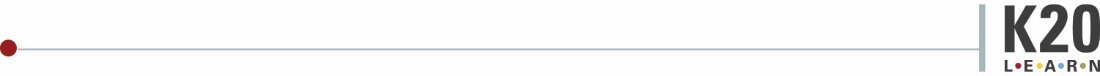 Problem SolvedUse your knowledge of matrix operations to solve each of the following equations.1)   2)   3)   4)   